Publicado en  el 15/07/2015 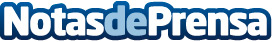 Fernando Trueba, Premio Nacional de Cinematografía 2015Director de cine, guionista y productor, Fernando Trueba (Madrid, 1955) forma parte de la SGAE desde el año 1979. Se inició en la profesión a los 25 años de edad y a lo largo de estos años sus obras han recibido casi todos los galardones posibles, entre otros, el Oscar a la Mejor Película Extranjera por Belle Époque (1992).Datos de contacto:SGAENota de prensa publicada en: https://www.notasdeprensa.es/fernando-trueba-premio-nacional-de_1 Categorias: Cine Premios http://www.notasdeprensa.es